.Walk Walk, Together Together Forward, Lock Step Step Back, Touch Turn.(6 o’clock)Rock & ¼ Cross, Out Out, L Twist, Right Twist, Left Twist x2.(3 o’clock)Sailor Step, Behind & In front, Rock & ½ Rock &, ½ Rock & Cross.(The ½ rock turns are a little fast, please only twist your body ¼ of a turn and let your feet do the rest of the work)(3 o’clock)Side Behind, & Heal Ball Step, Walk Walk, Scuff Hitch Step Back.(3 o’clock)Note: Dance Finishes On Front Wall At The End Of The Dance, Please Emphasised A Big Hitch And Large Step Back To Finish.Control My Feet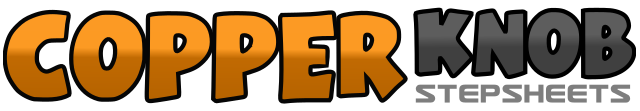 .......Count:32Wall:4Level:Intermediate.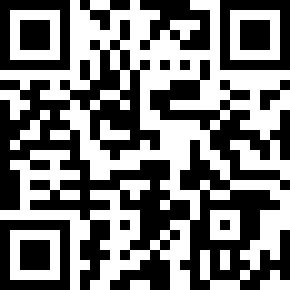 Choreographer:Crazy Chris (UK) - July 2008Crazy Chris (UK) - July 2008Crazy Chris (UK) - July 2008Crazy Chris (UK) - July 2008Crazy Chris (UK) - July 2008.Music:Blame It On The Boogie - Jay Kid : (3:35)Blame It On The Boogie - Jay Kid : (3:35)Blame It On The Boogie - Jay Kid : (3:35)Blame It On The Boogie - Jay Kid : (3:35)Blame It On The Boogie - Jay Kid : (3:35)........1,2,Walk Back L, R,3&4Step L Beside R, Step R Beside L, Step Forward L,5&6Lock R Behind L, Replace Weight Onto L, Step Back R,7,8Touch L Toe Back, Unwind ½ Turn Over L Shoulder Taking Weight Onto L.1&2¼ Turn L Rocking R Foot To R Side, Recover Onto L, Cross R Over L,3,4Step L Forward To L Diagonal, Step R Forward To R Diagonal, (feet should be shoulder with apart)&5&6Twist L Heel Out, In, Twist R Heel Out, In,&7&8Twist L Heel Out, In, Out, In. (Take Weight onto L on count 8)1&2Step R Behind L, Step L To L Side, Step R To R Side,3&4Step L Behind R, Step R To R Side, Cross L Over R,5&6&Rock R To R Side, Recover onto L, ½ Turn Over R Shoulder Rocking R To R Side, Recover onto L,7&8½ Turn over L shoulder Rocking R To R Side, Recover Onto L, Cross R Over L.1,2Step L To L Side, Step R Behind L,&3&4Step L To L Side, Dig R Heal Forward, Step R Beside L, Step L Forward,5,6Walk Forward R, Walk Forward L,7&8Scuff R Forward, Hitch R Knee, Step R Back.